恒大集团2015全国巡回校园招聘公告恒大集团是集民生住宅、文化旅游、快消、物流、农业、乳业及体育产业为一体的企业集团。总资产4600亿，员工8万人。2013年销售额1004亿，纳税134亿；2014年前三季度销售982亿，纳税130亿；2015年有望跻身世界500强。恒大在广州、北京、上海、天津、重庆、深圳、合肥、济南、沈阳、长沙、南昌、南京、太原、郑州、成都、海口、哈尔滨、武汉、石家庄、长春、兰州、南宁、福州、贵阳、呼和浩特、西安、昆明、乌鲁木齐、银川、西宁、大连、桂林等4个直辖市、29个省会及重要城市设立分公司 （地区公司），在全国150多个主要城市拥有大型项目300多个。拥有中国特级资质的建筑工程公司、甲级资质的建筑设计研究院和工程监理公司、一级资质的房地产开发公司和物业管理公司。恒大在创立之初即确立企业文化。恒大宗旨：质量树品牌、诚信立伟业；恒大精神：艰苦创业、无私奉献、努力拼搏、开拓进取；恒大作风：精心策划、狠抓落实、办事高效。恒大文化的传承与弘扬，推动企业高速发展。2020年，恒大矢志成为世界上行业内“规模最大、队伍最优、管理最好、文化最深、品牌最响”的 “五个之最”国际顶级企业。恒大以人为本，因发展需要，面向全国重点高等院校招聘2015届高校应届毕业生，恒大将为之提供广阔的职业发展空间和极具竞争力的薪酬福利待遇。招聘岗位、专业及需求公司二、招聘条件1、踏实肯干、吃苦耐劳、严谨细致、诚笃质朴；2、才思敏捷、求实创新、锐意进取、品学兼优；3、良好的沟通表达能力、组织协调能力和团队协作精神；4、本科及以上学历，学士及以上学位，党员、学生干部优先。三、薪资福利待遇1、行业极具竞争力的薪资本科及以上优秀毕业生月薪资6000~10000元, 具体薪资根据岗位及专业要求核定，提供三年薪资晋升保障，全面激励毕业生快速成长；2、全面优厚的奖金激励根据经营指标、部门工作绩效，结合个人贡献享受月度奖金、专项工作奖金、年终奖金等多重激励；3、完善的福利保障待遇享受养老、工伤、失业、生育、医疗等社会保险、住房公积金、带薪年假、旅游假及年度体检等福利，按照政策办理广州落户及人事档案、党组织关系接收手续；4、优越的生活工作环境免费提供总部员工公寓、上下班交通车及营养工作餐；享有国际顶级的恒大写字楼办公环境；免费专享设施齐全的员工俱乐部（健身房、棋牌、乒乓球、台球等）；配置高端智能化办公系统;5、专属恒大生活方式享受员工购房福利，让家不再遥不可及；给你清华大学深造机会，直通顶级名校金牌学历；派发福利球票，为激情澎湃喝彩；参加星光音乐节，享受饕餮音乐盛宴；视听大型文艺晚会，与偶像零距离接触；畅饮恒大冰泉，感受来自长白山的纯净；品味有机粮油，开启健康生活之旅；入住恒大酒店，尊享白金七星级服务……四、职业发展机制1、全方位的人才培养机制三年保障制培养：进阶式的深度培养，学习同时给予三年薪资晋升保障；引导式入职培训：高层传承企业文化，系统传授行业全流程知识；导师制见习培养：中层干部及资深骨干“一对一”传帮带；针对性岗位培训：与工作同步进阶，多层次强化业务技能，循序挖掘发展潜质；专业化证书培训：与业界权威机构共同打造职业精英；体验式轮岗培训：优秀储备干部定期挂职轮岗锻炼，提供快速成长平台；福利式学历培训：依托成熟的校企合作模式在职硕士学位深造，激励型学费报销机制。2、专业的人才发展机制双通道职业规划：管理人才与技术人才阶梯规划、逐级增值；人性化调配机制：兼顾员工的人性化工作调配机制实现共同发展；开放式竞聘选拔：以能力业绩为导向，定期全员竞聘，选拔核心管理人才；唯贤论晋升机制：不唯资历、唯贤是举，布局全国的精英人才选拔擢升机制；多元化发展机制：深度挖掘人才潜质，与企业多元化发展同步晋级。五、 应聘流程六、招聘行程七、联系方式简历投递网址：www.evergrande.com 或 http://campus.51job.com/evergrande/咨询电话： 020-89182060  89182038恒大校招官方微信：  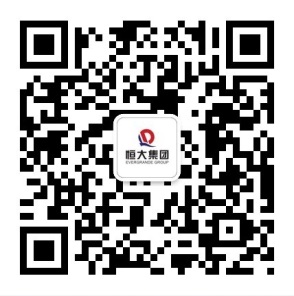 地产类招聘岗位岗位介绍所需专业工作地点地产类投资管理类主要负责集团项目拓展及开发报建等管理工作房地产经营与管理、资源环境与城乡规划管理、土地资源管理、资产评估、法学、建筑学、工程管理、土木工程等相关专业，或学生干部优先集团总部各地区公司（第一志愿填报海南、银川、贵阳、呼和浩特、乌鲁木齐、南昌、广东阳江、昆明、江苏启东、太原、兰州的应聘者优先考虑）地产类营销策划类主要负责全国项目的营销策划、销售管理及企业品牌形象宣传、媒介管理等工作市场营销、工程管理、土木工程、工业与民用建筑、统计学、工商管理、传播学、新闻学、广播电视新闻学、媒体创意、中文、广告学、艺术设计等相关专业集团总部各地区公司（第一志愿填报海南、银川、贵阳、呼和浩特、乌鲁木齐、南昌、广东阳江、昆明、江苏启东、太原、兰州的应聘者优先考虑）地产类工程管理类主要负责全国项目工程计划及考核管理、施工管理、质量监督等工作工程管理、土木工程、电气工程与自动化、电气工程与智能控制、建筑电气与智能化、给水排水工程、给排水科学与工程、建筑环境与设备工程、建筑设施智能技术、测绘工程等相关专业集团总部各地区公司（第一志愿填报海南、银川、贵阳、呼和浩特、乌鲁木齐、南昌、广东阳江、昆明、江苏启东、太原、兰州的应聘者优先考虑）地产类工程造价类主要负责全国项目工程概预算、结算管理及招投标管理等工作工程造价、土木工程、工业与民用建筑、工程管理、电气工程与自动化、建筑环境与设备工程、给排水工程等相关专业集团总部各地区公司（第一志愿填报海南、银川、贵阳、呼和浩特、乌鲁木齐、南昌、广东阳江、昆明、江苏启东、太原、兰州的应聘者优先考虑）地产类设计管理类主要负责项目总体规划方案设计、建筑设计、装修设计，各类施工图纸的审核管理以及新材料研发等管理工作建筑学、城市规划、环境设计、艺术设计、材料科学与工程等相关专业，其中建筑学、城市规划专业优先集团总部各地区公司（第一志愿填报海南、银川、贵阳、呼和浩特、乌鲁木齐、南昌、广东阳江、昆明、江苏启东、太原、兰州的应聘者优先考虑）地产类财务管理类主要负责会计核算、税务管理、经营分析、内控审计等管理工作会计学、财务管理、税务、审计等相关专业集团总部各地区公司（第一志愿填报海南、银川、贵阳、呼和浩特、乌鲁木齐、南昌、广东阳江、昆明、江苏启东、太原、兰州的应聘者优先考虑）地产类资金管理类主要负责对外融资、贷后管理及资金平衡管理等工作金融学、财政学、经济学、国际经济与贸易等相关专业集团总部各地区公司（第一志愿填报海南、银川、贵阳、呼和浩特、乌鲁木齐、南昌、广东阳江、昆明、江苏启东、太原、兰州的应聘者优先考虑）地产类行政人事类主要负责日常行政、人力资源等管理工作行政管理、人力资源管理、工商管理、企业管理、中文、外语类等相关专业集团总部各地区公司（第一志愿填报海南、银川、贵阳、呼和浩特、乌鲁木齐、南昌、广东阳江、昆明、江苏启东、太原、兰州的应聘者优先考虑）地产类法律监察类主要负责各类诉讼案件办理、合同审核及综合监察等管理工作法学、档案学、工程管理等相关专业集团总部各地区公司（第一志愿填报海南、银川、贵阳、呼和浩特、乌鲁木齐、南昌、广东阳江、昆明、江苏启东、太原、兰州的应聘者优先考虑）地产类信息化管理类主要负责集团各项应用系统及广域网络、互联网、电子商务、大数据分析、智能化等信息化建设及管理工作计算机科学与技术、信息管理与信息系统、管理信息系统、应用数学、网络工程、电子商务等相关专业集团总部各地区公司（第一志愿填报海南、银川、贵阳、呼和浩特、乌鲁木齐、南昌、广东阳江、昆明、江苏启东、太原、兰州的应聘者优先考虑）地产类商业运营类主要负责全国商业地产项目规划、招商运营及相关主力业态的经营管理工作市场营销、房地产经营管理、工商管理、行政管理、人力资源管理、计算机科学与技术、统计学、土木工程、工程管理、电气等相关专业集团总部各地区公司（第一志愿填报海南、银川、贵阳、呼和浩特、乌鲁木齐、南昌、广东阳江、昆明、江苏启东、太原、兰州的应聘者优先考虑）地产类采购与供应链管理类主要负责全国性材料物资的采购供应管理以及日常采购等工作物流管理、材料科学与工程、材料成型与控制工程、高分子材料工程、无机非金属材料工程等相关专业集团总部各地区公司（第一志愿填报海南、银川、贵阳、呼和浩特、乌鲁木齐、南昌、广东阳江、昆明、江苏启东、太原、兰州的应聘者优先考虑）地产类物业管理类主要负责全国地产项目物业管理工作物业管理、酒店管理、旅游管理、行政管理、企业管理、人力资源管理、工商管理、公共事业管理、公共管理、社会学、土木工程、工程管理、给水排水工程、建筑环境与设备工程等相关专业集团总部各地区公司（第一志愿填报海南、银川、贵阳、呼和浩特、乌鲁木齐、南昌、广东阳江、昆明、江苏启东、太原、兰州的应聘者优先考虑）快消类招聘岗位岗位介绍所需专业工作地点快消类综合管理类主要负责快消产品的研发、生产、仓储、物流、销售等全产业链管理工作专业不限，行政管理、人力资源管理、工商管理、计算机科学与技术、法学、数学、统计学等相关专业优先恒大矿泉水集团（吉林）恒大粮油集团恒大乳业集团恒大畜牧集团（广州、内蒙古、黑龙江）销售物流集团及其属下各地区公司快消类生产管理类主要负责快消产品的研发、生产、仓储、物流、销售等全产业链管理工作机械工程与自动化、食品科学与工程、食品质量与安全、农产品加工工艺、包装、材料科学与工程、电气工程与自动化等相关专业恒大矿泉水集团（吉林）恒大粮油集团恒大乳业集团恒大畜牧集团（广州、内蒙古、黑龙江）销售物流集团及其属下各地区公司快消类物流管理类主要负责快消产品的研发、生产、仓储、物流、销售等全产业链管理工作专业不限，物流管理、农产品加工及贮藏工程、过程装备及控制等相关专业优先恒大矿泉水集团（吉林）恒大粮油集团恒大乳业集团恒大畜牧集团（广州、内蒙古、黑龙江）销售物流集团及其属下各地区公司快消类农业畜牧业主要负责快消产品的研发、生产、仓储、物流、销售等全产业链管理工作农学、草业科学、植物科学与技术、植物保护、种子科学与工程、设施农业与工程、农业工程、农业机械及自动化、动物科学、畜牧、兽医、动物医学、动物营养学等相关专业恒大矿泉水集团（吉林）恒大粮油集团恒大乳业集团恒大畜牧集团（广州、内蒙古、黑龙江）销售物流集团及其属下各地区公司快消类研发技术类主要负责快消产品的研发、生产、仓储、物流、销售等全产业链管理工作食品科学与工程、食品质量与安全、生物工程、植物学、食品质量管理学、食品科学与工程、生物工程、动物科学、畜牧等相关专业恒大矿泉水集团（吉林）恒大粮油集团恒大乳业集团恒大畜牧集团（广州、内蒙古、黑龙江）销售物流集团及其属下各地区公司快消类工程建设类主要负责快消产品的研发、生产、仓储、物流、销售等全产业链管理工作土木工程、工程管理、电气工程与自动化、资源环境与城乡规划管理、土地资源管理等相关专业恒大矿泉水集团（吉林）恒大粮油集团恒大乳业集团恒大畜牧集团（广州、内蒙古、黑龙江）销售物流集团及其属下各地区公司快消类营销管理类主要负责快消产品的研发、生产、仓储、物流、销售等全产业链管理工作专业不限，市场营销、电子商务、新闻学、广告学、平面设计、统计学、数学、应用数学等相关专业优先恒大矿泉水集团（吉林）恒大粮油集团恒大乳业集团恒大畜牧集团（广州、内蒙古、黑龙江）销售物流集团及其属下各地区公司园林类招聘岗位岗位介绍所需专业工作地点园林类综合管理类主要负责全国地产项目园林采购、施工及养护管理、工程招投标、预决算、成本与支付、质量监督、现场施工管理等工作行政管理、人力资源管理、计算机科学与技术、法学、数学、统计学、外语类等相关专业恒大园林集团力拓土石方公司及属下各地区分部园林类岩土工程类主要负责全国地产项目园林采购、施工及养护管理、工程招投标、预决算、成本与支付、质量监督、现场施工管理等工作岩土工程、测绘工程、土木工程、工程造价、工程管理、工程地质勘查、工民建等相关专业恒大园林集团力拓土石方公司及属下各地区分部园林类园林管理类主要负责全国地产项目园林采购、施工及养护管理、工程招投标、预决算、成本与支付、质量监督、现场施工管理等工作园林、园艺、风景园林、景观建筑设计、景观学、林学、植保、农药学、生态学、植物病理学、农业昆虫与害虫防治等相关专业恒大园林集团力拓土石方公司及属下各地区分部园林类景观设计类主要负责全国地产项目园林采购、施工及养护管理、工程招投标、预决算、成本与支付、质量监督、现场施工管理等工作园林、园艺、风景园林、景观建筑设计、景观学、林学、植保、农药学、生态学、植物病理学、农业昆虫与害虫防治等相关专业恒大园林集团力拓土石方公司及属下各地区分部酒店类招聘岗位岗位介绍所需专业工作地点酒店类综合管理类主要负责全国酒店的日常经营管理工作旅游管理、酒店管理、人力资源管理、英语、日语、计算机科学与技术、建筑环境与设备工程、给水排水工程、电气工程及其自动化、市场营销、工商管理、艺术设计、新闻学、广告学、食品科学、生物工程、物流管理、会计学、金融学等相关专业广东、天津、北京、重庆、成都、武汉、南昌、启东、南京、黑龙江酒店类营销品牌类主要负责全国酒店的日常经营管理工作旅游管理、酒店管理、人力资源管理、英语、日语、计算机科学与技术、建筑环境与设备工程、给水排水工程、电气工程及其自动化、市场营销、工商管理、艺术设计、新闻学、广告学、食品科学、生物工程、物流管理、会计学、金融学等相关专业广东、天津、北京、重庆、成都、武汉、南昌、启东、南京、黑龙江酒店类采购物流类主要负责全国酒店的日常经营管理工作旅游管理、酒店管理、人力资源管理、英语、日语、计算机科学与技术、建筑环境与设备工程、给水排水工程、电气工程及其自动化、市场营销、工商管理、艺术设计、新闻学、广告学、食品科学、生物工程、物流管理、会计学、金融学等相关专业广东、天津、北京、重庆、成都、武汉、南昌、启东、南京、黑龙江酒店类酒店管理类主要负责全国酒店的日常经营管理工作旅游管理、酒店管理、人力资源管理、英语、日语、计算机科学与技术、建筑环境与设备工程、给水排水工程、电气工程及其自动化、市场营销、工商管理、艺术设计、新闻学、广告学、食品科学、生物工程、物流管理、会计学、金融学等相关专业广东、天津、北京、重庆、成都、武汉、南昌、启东、南京、黑龙江酒店类健康产业类主要负责集团健康产业项目的运营管理工作酒店管理、旅游管理、会展管理、英语、韩语、市场营销、电子商务、平面设计、美术学、广告学、新闻学、中文、药学、物流管理、物流工程、机械工程、医疗器械、法学、档案学等相关专业广州、天津体育类招聘岗位岗位介绍所需专业工作地点体育类综合管理类负责体育产业经营管理工作市场营销、工商管理、英语等相关专业足球俱乐部体育类翻译岗位负责体育产业经营管理工作西班牙语人大附中恒大皇马足球学校体育类教师岗位负责体育产业经营管理工作师范院校语文、数学、英语等相关专业；运动训练，体育教育等专业（足球方向）:热爱足球运动者优先人大附中恒大皇马足球学校城市宣讲学校宣讲会日期宣讲会时间宣讲会地点北京清华大学10月21日15:00-17:00主楼报告厅北京中国人民大学10日23日19:00-21:00逸夫楼一号报告厅北京北京大学10月24日19:00-21:00英杰交流中心阳光大厅武汉武汉大学10月29日19:00-21:00校本部经济与管理学院报告厅武汉华中科技大学10月30日19:00-21:00本部国际学术交流中心1号楼报告厅上海上海交通大学10月20日16:00-18:00光彪楼一楼多功能厅上海复旦大学10月21日15:30-18:00邯郸校区光华东辅楼202杭州浙江大学10月25日19:00-21:00紫金港校区国际会议中心138南京南京大学10月30日14:30-17:00逸夫馆报告厅哈尔滨哈尔滨工业大学10月20日14:30-17:00校本部新活动中心301长春吉林大学10月24日14:30-17:00南岭校区文化活动中心礼堂大连大连理工大学10月29日14:30-17:00科技报告厅济南山东大学11月2日14:30-17:00知新楼三楼报告厅天津天津大学10月23日14:30-17:00校本部大学生活动中心一层报告厅成都四川大学10月26日14:30-17:00望江校区就业指导中心201报告厅重庆重庆大学10月29日14:30-17:00A区主教学楼422室西安西安交通大学11月2日19:00-21:00就业发布大厅一楼厦门厦门大学10月20日15:00-17:30科学艺术中心音乐厅长沙中南大学10月24日19:00-21:30国际报告厅合肥中国科学技术大学10月28日16:00-18:00西区学生活动中心学术报告厅广州中山大学10月31日14:00-16:30南校区熊德龙2楼多功能报告厅广州华南理工大学11月1日14:00-16:30五山校区励吾楼报告厅